PROGRAMA OPERATIVO ANUAL, 2019 TESORERIA MUNICIPAL, SAYULA, JALISCO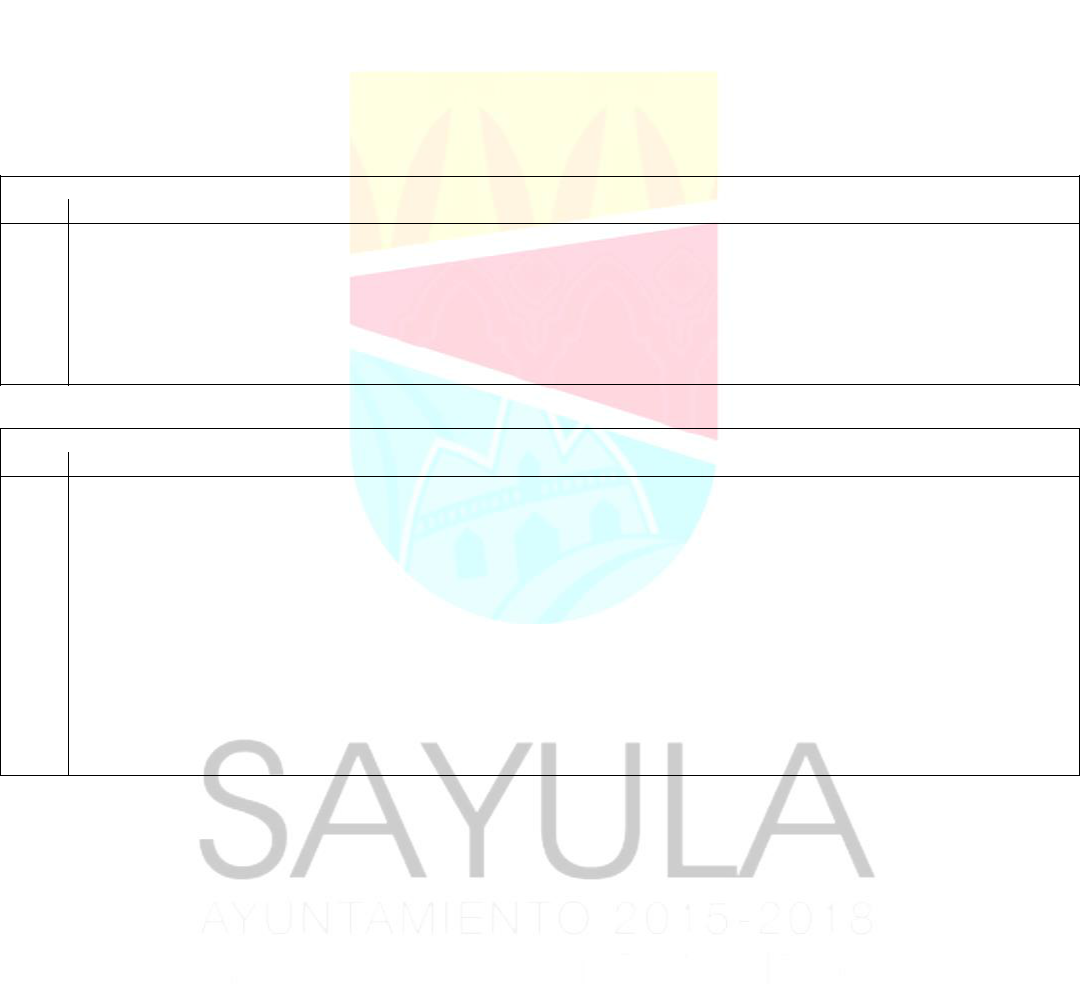 Planear, programar, organizar y maximizar de manera eficiente los recursos materiales y financieros aplicándolos directamente a la satisfacción de las principales necesidades del municipio. Proponer e implementar los procedimientos e instrumentos requeridos que permitan mejorar la prestación de servicios de la tesorería en cuanto a la recaudación y manejo del presupuesto general, dando cumplimiento a las disposiciones legales aplicables. Así como manejar responsablemente las finanzas públicas del municipio por medio de ejercer una política de ahorro y austeridad en el gasto corriente.Lograr la recaudación total del 100% de la ley de ingresos para el ejercicio en curso.Cumplir el gasto presupuestado aprobado por el H. Ayuntamiento del ejercicio en curso.Servidores públicos capaces de brindar servicio y asesoría al contribuyente, así como desempeñar eficazmente sus labores.Adecuar y fortalecer los procedimientos para el registro de las operaciones, de información que deben generar los sistemas de contabilidad gubernamental, de las características y contenido de los principales informes de rendición de cuentas.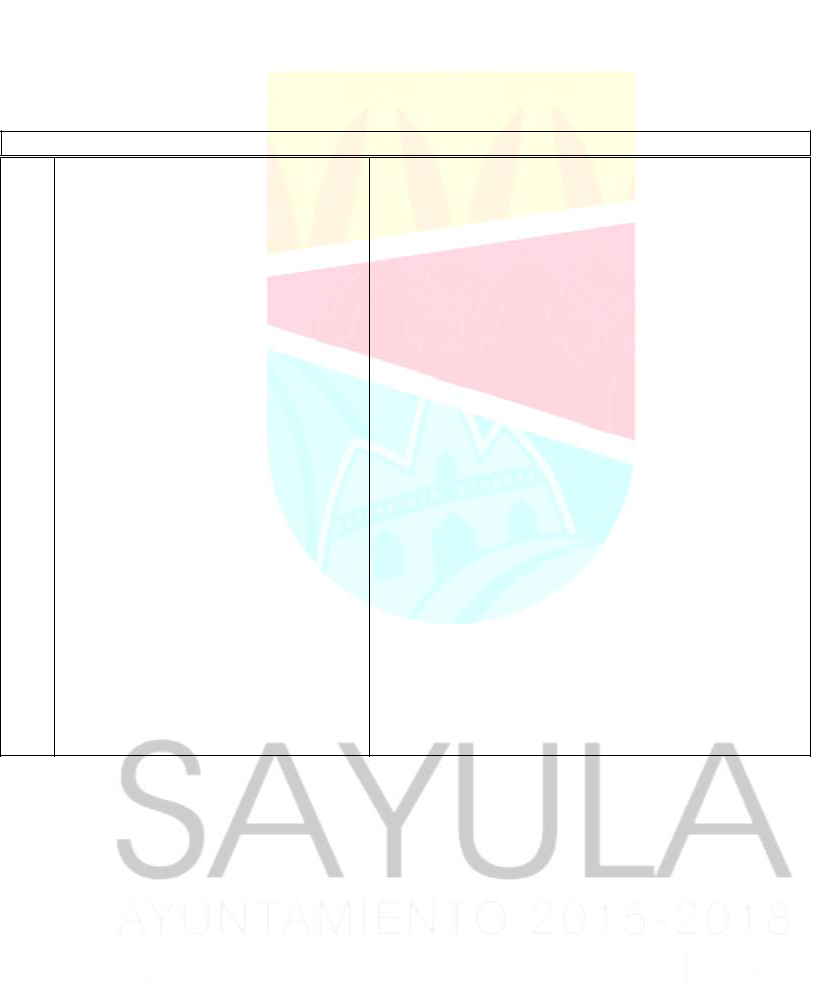 ACTIVIDADES2	Lograr equilibrio entre ingresos y	Respetar el presupuesto de egresos para deegresos.	esta	manera	no	desfasar	las	cantidadesproyectadas.Evitar desviaciones de recursos en conceptosno presupuestados.CALENDARIO DE ACTIVIDADES 2019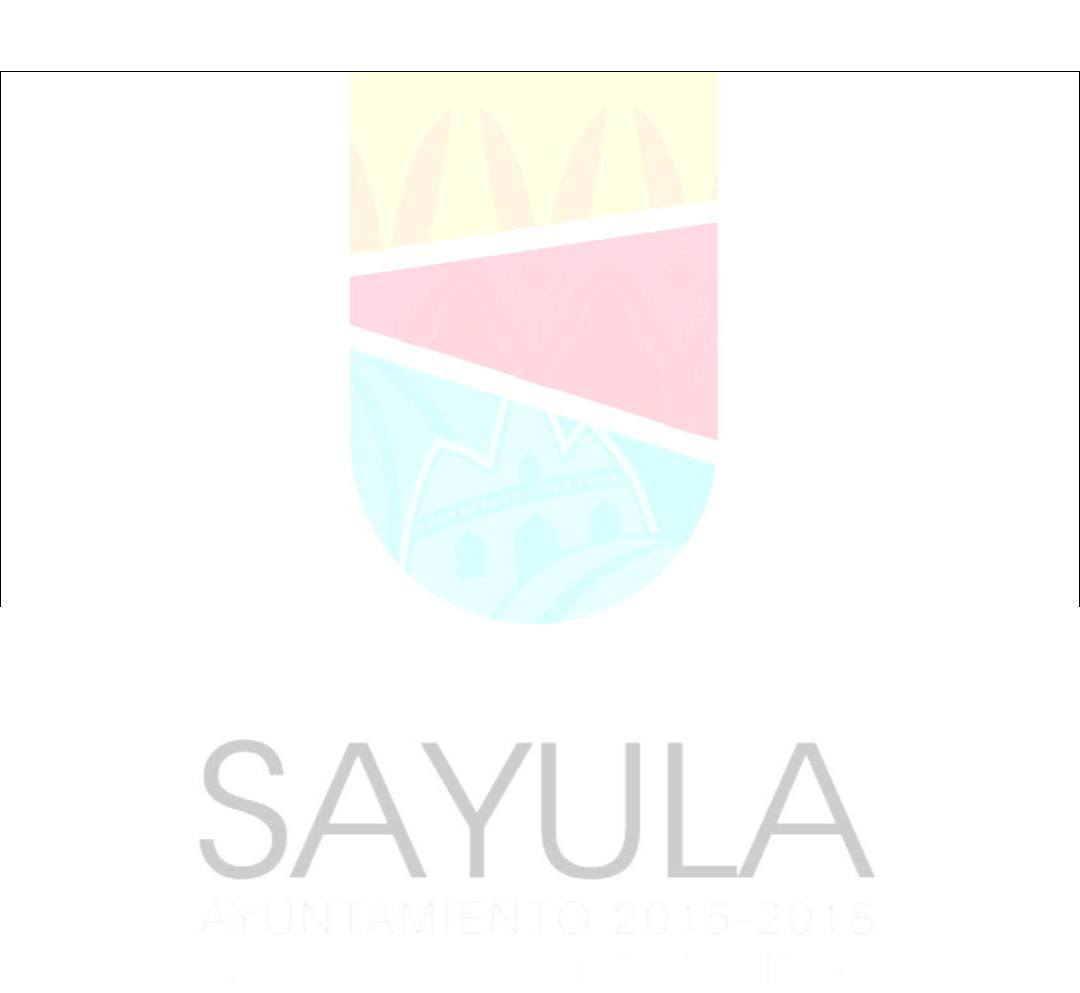 A T E N T A M E N T E“2020, AÑO DE LA ACCION PO EL CLIMA, DE LA ELIMINACION DE LA VIOLENCIA CONTRA LAS MUJERES Y SU IGUALDAD SALARIAL”CIUDAD SAYULA, JALISCO 20 DE AGOSTO DEL 2020MTRO. JOSE LUIS JIMENEZ DIAZENCARGADO DE HACIENDA MUNICIPALOBJETIVO GENERALNO.DESCRIPCIONMETASNO.DESCRIPCIONNO.DESCRIPCIONESTRATEGIA1Motivar a la población a realizarOfrecer estímulos y descuentos.el pago de los impuestoscorrespondientes.Facilitar los procesos administrativos.Poner  a  disposición  diferentes  métodos  depago.Brindar asesoría al contribuyente.3CapacitacionesCapacitar a todo el personal que interviene en elproceso de armonización contable.DESCRIPCIONCRONOGRAMACRONOGRAMACRONOGRAMACRONOGRAMANO.DE LANO.DE LAENEFEBMARABRMAYMAYJUNJULAGOSEPTOCTNOVDICACTIVIDADENEFEBMARABRMAYMAYJUNJULAGOSEPTOCTNOVDICDar a conocer1estímulos yXXXdescuentos.Facilitar2procesosXXadministrativosOfrecer3diferentesXXXXXXXXXXXX3métodos deXXXXXXXXXXXXmétodos depagoEvitar gastos en4conceptos noXXpresupuestados.5CapacitacionesXXRESPONSABLERESPONSABLERESPONSABLEAREAAREALic. José Luis Jiménez DíazLic. José Luis Jiménez DíazLic. José Luis Jiménez DíazLic. José Luis Jiménez DíazTesoreríaTesoreríaArq. Francisco Javier Zepeda Macías.Arq. Francisco Javier Zepeda Macías.Arq. Francisco Javier Zepeda Macías.Arq. Francisco Javier Zepeda Macías.Agua potable y alcantarilladoAgua potable y alcantarilladoAgua potable y alcantarilladoAgua potable y alcantarilladoAgua potable y alcantarilladoArq. Diego Isaías Martínez Hernández Arq. Diego Isaías Martínez Hernández Arq. Diego Isaías Martínez Hernández Arq. Diego Isaías Martínez Hernández CatastroCatastro